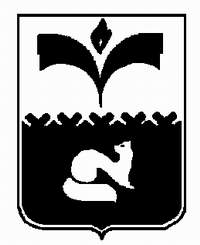 ДУМА ГОРОДА ПОКАЧИХанты-Мансийский автономный округ-Югрател./факс (34669)  7-34-12e-mail: duma@admpokachi.ruwww.Dumapokachi.ruЕ-mail: duma@admpokachi.ruWWW.DUMAPOKACHI.RU628661Ханты-Мансийский автономный округ – Югра Тюменская областьг.Покачи, ул. Мира, д.8/1Рекомендации по итогам  депутатских слушаний по реестру расходных обязательств	1. Планирование бюджетных ассигнований на 2013 год происходит без раздельного планирования на действующие и принимаемые обязательства.	В реестр расходных обязательств не включены нормативные и муниципальные правовые акты, которые планируется принять в 2012 или 2013 году и расходы, на реализацию обязательств которые планируется осуществлять в 2013 году. Не учтены расходы по программам, утверждение которых планируется в ближайшее время, а реализация и осуществление расходов которых будет осуществляться из бюджета города в 2013 году. В реестр расходных обязательств включены не все расходы, осуществление которых планируется в 2013 году. 2. Расходы на поощрение за деятельность, направленную на обеспечение благополучия города и иную деятельность, способствующую всестороннему развитию города увеличены с 225000 до 500000 рублей.3. По целевой программе «Развитие муниципальной службы в городе Покачи» расходы увеличены с 200000 до 2 235000.В 2013 году предполагается обучить 35 сотрудников за 2 100 000 рублей сотрудников. Стоимость обучения одного сотрудника 60 000 рублей для сравнения это стоимость годового обучения на дневном отделении ВУЗа. Так как, кроме программы другие муниципальные правовые акты, характеризующие расходное обязательство,не указаны то можно только предполагать: сколько планируется на сами курсы,  сколько на проезд и проживание или на другие нужды. 4. Прослеживается общая тенденцияпо увеличению расходов на содержание органов местного самоуправления, например:1)По выполнению функций органов местного самоуправления в вопросах муниципальной службы и кадров, документационного и организационного обеспечения главы города и администрации города с 5842720 до 8284519– резкое увеличение фонда заработной платы почти на 41% для муниципальных служащих без изменения штатной численности. Не все муниципальные правовые акты, характеризующие данное расходное обязательство представлены в реестре расходных обязательств (Например, не представлено штатное расписание) по этой причине не представляется возможным отследить причину роста фонда оплаты труда.2) Фонд оплаты труда главы города планируется увеличить на 48 % (оплату труда с 2 086 213 рублей до 3 099 903 рублей). 3) Фонд оплаты труда руководителей администрации города планируется увеличить на 35% (оплату труда с 9 064 618 рублей до 12 256 041 рублей).4) Фонд оплаты труда работников контрольно-счетной палаты планируется увеличить на 238% (оплату труда с 1 124 650 рублей до 3 804 447 рублей). В данном случае увеличение расходов связано как с особенностями планирования, так и с увеличением штатной численности.5) Фонд оплаты труда председателя контрольно-счетной палаты планируется увеличить на 56% по сравнению с 2011 годом (оплату труда) с 1 124 650 рублей до 1759028.6)Фонд оплаты труда работников Думы города планируется увеличить на 92% (оплату труда) с 2 956 665 рублей до 5 703683 рублей.7) Фонд оплаты труа председателя Думы планируется увеличить на 65% (оплату труда с 2 142250 до 3 093 432 рублей).8) Фонд оплаты труда работников обеспечивающих правовое сопровождение деятельности органов местного самоуправления (КПУ администрации города), планируется увеличить на 43% (оплату труда с 4 999 194 рублей до 7 260 877 рублей).9)Фонд оплаты труда работников обеспечивающих информационное сопровождение органов местного самоуправления  (отдел информатизации администрации города) планируется увеличить на 46%.10)Фонд оплаты труда работников УКСа планируется увеличить на 51% (оплату труда с 5 498921 рублей до 8 321057 рублей). При этом в перечне муниципальных правовых актов не указано, какими именно муниципальным правовыми актами регулируется оплата труда работников УКСа.11)Увеличение фонда оплаты труда работников, осуществляющих распоряжение землями, находящимися в государственной собственности,  отследить не представляется возможным из-за отсутствия в реестре расходных обязательств соответствующих показателей по текущему финансовому году. 12) Увеличение фонда оплаты труда работников управления экономики администрации города планируется на 85% (оплата труда увеличивается с 3 535871 до 6 566 059 рублей).13)Сравнить уровень оплаты труда работников, осуществляющих формирование, исполнение бюджета и  контроль за исполнением бюджета не представляется возможным в виду не ясности представленных сведений.14)Увеличение фонда оплаты труда работников ЦБЭО планируется на 35% (оплата труда увеличится с 5 089104 рублей до 6 876692 рубля).15) Сравнить уровень оплаты труда работников, осуществляющих управление имуществом, не представляется возможным из-за отсутствия ссылок на нормативные документы, характеризующие данное обязательство бюджета города.16)Фонд оплаты труда работников, осуществляющих организацию электро-тепло, водоснабжения населения и водоотведения на территории города Покачи, планируется увеличить на 46% (оплата труда с 1 177149 рублей до 1 730129 рублей).17) Фонд оплаты труда работников администрации города, обеспечивающих организацию предоставления общедоступного бесплатного дошкольного образования, планируется увеличить на 43% (оплата труда с 2573 807 рублей до 3 170881 рубль).18) Фонд оплаты труда работников администрации города, обеспечивающих организацию предоставления общедоступного и бесплатного начального общего, среднего (полного) общего образования, увеличивается на 43%.19) В проекте реестра расходных обязательств не запланированы расходы на содержание органа администрации города,обеспечивающих создание условий для оказания медицинской помощи населению на территории городского округа в соответствии с территориальной программой государственных гарантий оказания гражданам Российской Федерации бесплатной медицинской помощи;5. Расходы на дополнительное образование  в сфере культуры планируется увеличить с 12 025400 в текущем финансовом году до 57 281463 в 2013 году. Поскольку не представлены муниципальные правовые акты, характеризующие данное обязательство, то дать рекомендации относительно внесения изменений в муниципальные правовые акты, характеризующие исполнение данного обязательства, не представляется возможным.6. Расходы на перевозку учащихся в 2013 году планируется увеличить с 4 380559 рублей до 7 360000 рублей.7. Расходы на общее образование планируется увеличить со 130 646 957 рублей до 181 924 700 рублей, в частности, расходы на предоставление иных субсидий: это содержание зданий бюджетных учреждений и приобретение необходимых товаров работ и услуг, возрастает почти на 988%.  Планирование субсидий на выполнение муниципального задания не рассчитывается, исходя из показателей количества оказанных услуг.По этой причине необходимо указывать те муниципальные правовые акты, которые характеризуют обязательства, на основании которых осуществлялось планирование бюджетных расходов.8. По некоторым обязательствам выделены отдельные функции, осуществляемые органами местного самоуправления, затраты времени по которым выделить достоверно не представляется возможным. Нет необходимости это делать.9. В реестр внесена долгосрочная целевая программа «Повышение безопасности дорожного движения в городе Покачи на 2009-2012годы». Программа оканчивает свое действие в 2012 году, но расходы на выполнение мероприятий планируются в 2013 году?На основании вышеизложенного участники депутатских слушаний рекомендуют администрации города:1. Установить величину дефицита бюджета предельно возможную с  учетом предельной величины кредитов, которые может получить город в соответствии с нормами действующего бюджетного законодательства. Распределить расходы бюджета и довести до получателей и муниципальных учреждений окончательную цифру на весь год и пояснить, что больше увеличиваться эта сумма не будет.2. Включить в Положение о бюджетном процессе норму, в соответствии с которой все муниципальные нормативные правовые акты, осуществление расходов в соответствии с которыми планируется вочередном финансовом году, должны быть утверждены до 01.09 текущего финансового года (при необходимости указать перечень исключений устанавливающих возможность утверждения таких НПА за пределами такого срока).3. Внести изменения в решение Думы города Покачи от 27.04.2012 № 31 «О Положении о наградах и почетных званиях города Покачи, установив количество награжденных таким образом, чтобы расходы не превышали 250000 рублей в год.4.Внести в реестр расходных обязательств недостающие муниципальные правовые акты, характеризующие расходные обязательства. 5. Предложить администрации города утвердить нормы, устанавливающие стоимостные характеристики услуг, входящих в муниципальное задание и планировать расходы, исходя из количественных показателей услуг и стоимости этих услуг. Осуществлять планирование расходов на выполнение муниципального задания на основе именно этих муниципальных правовых актов, и указывать в перечне муниципальных правовых актов, характеризующих обязательство бюджета по выплате средств из бюджета города, именно эти муниципальные правовые акты.6. Предложить администрации города по возможности изменить форму организации возможно большего числа бюджетных учреждений и перевести их в автономные учреждения.Целью изменения формы организации является перевод организаций на упрощенную систему налогообложения, изменения условий по размещению заказов на поставку товаров выполнение работ и оказание услуг для нужд учреждения, изменения величины страховых взносов в государственные фонды обязательного страхования.   